Stabil utveckling för SveaRealSveaReal levererar ett förvaltningsresultat efter första halvåret som är i linje med prognosen och med ökade affärsvolymer jämfört med föregående år.Förvaltningsresultatet för första halvåret blev 57 MSEK (71). Under perioden har försäljningsarbetet intensifierats och fastighetsutvecklingen har koncentrerats till ett eget affärs-område. Detta har resulterat i att affärsvolymerna nu växer, från förra årets negativa utfall på nettouthyrning vid halvårsskiftet på drygt -30 MSEK, att jämföras med årets som landat på 15 MSEK.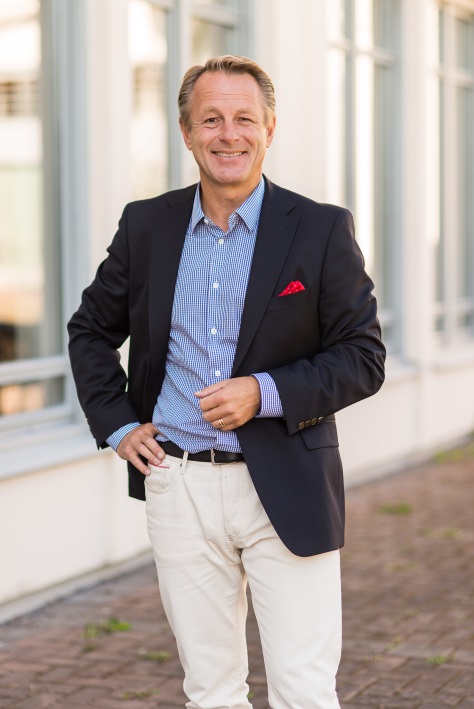 - Vi känner en stor tillförsikt för resten av året och inte minst inför 2015, säger Claes Malmkvist, VD på SveaReal.Perioden i korthet (januari-juni 2014)Hyresintäkterna uppgick till 336 MSEK (356).
Minskningen beror på ökad vakans samt något mindre fastighetsbestånd.Fastighetskostnaderna uppgick till 98 MSEK (107). De lägre kostnaderna beror framför allt på den milda vintern men även föregående års driftsinvesteringar vilka reducerat energiförbrukningen.Driftnettot uppgick till 238 MSEK (249).Förvaltningsresultatet uppgick till 57 MSEK (71).Värdeförändringar på fastigheter uppgick till –218 MSEK (–3) och på derivat till –81 MSEK (190).Resultat efter skatt uppgick till –205 MSEK (210).Periodens investeringar i befintliga fastigheter uppgick till 57 MSEK (67) och merparten avser anpassningar till nya och befintliga hyresgäster.Nettouthyrning för perioden uppgick till 15 MSEK (–32).Kontakta gärna SveaReals VD Claes Malmkvist, 031-63 65 90 för vidare frågor.PRESSRELEASEGöteborg den 9 september 2014